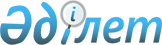 О внесении изменения в решение акима Мангистауского района от 29 июня 2015 года № 12 "Об образовании избирательных участков в Мангистауском районе"Решение акима Мангистауского района Мангистауской области от 16 мая 2019 года № 3. Зарегистрировано Департаментом юстиции Мангистауской области 17 мая 2019 года № 3890
      В соответствии с пунктом 1 статьи 23 Конституционного Закона Республики Казахстан от 28 сентября 1995 года "О выборах в Республике Казахстан" и пунктом 6 статьи 24 Закона Республики Казахстан от 6 апреля 2016 года "О правовых актах", аким Мангистауского района РЕШИЛ:
      1. Внести в решение акима Мангистауского района от 29 июня 2015 года №12 "Об образовании избирательных участков в Мангистауском районе" (зарегистрировано в Реестре государственной регистрации нормативных правовых актов за № 2787, опубликовано в газете "Жаңа өмір" от 19 августа 2015 года) следующее изменение:
      в приложении:
      избирательный участок №166 изложить в новой редакции:
      "Избирательный участок № 166
      Центр: село Шетпе, здание районного дома культуры государственного казенного предприятия "Өрлеу".
      Границы: все жилые дома микрорайона Орталык, жилые дома №№ 1-100 микрорайона Кызылтуран, все жилые дома, расположенные на восточной стороне автодороги Мечеть-Базарлы микрорайона Карашокы, государственное учреждение "Отдел полиции Мангистауского района Департамента полиции Мангистауской области Министерства внутренних дел Республики Казахстан", жилые дома железнодорожного разъезда № 14.".
      2. Государственному учреждению "Аппарат акима Мангистауского района" (руководитель аппарата Шаркатбаева Ж.) обеспечить государственную регистрацию настоящего решения в органах юстиции, его официальное опубликование в Эталонном контрольном банке нормативных правовых актов Республики Казахстан и средствах массовой информации.
      3. Контроль за исполнением настоящего решения возложить на заместителя акима района Махмутова Е.
      4. Настоящее решение вступает в силу со дня государственной регистрации в органах юстиции и вводится в действие по истечении десяти календарных дней после дня его первого официального опубликования.
					© 2012. РГП на ПХВ «Институт законодательства и правовой информации Республики Казахстан» Министерства юстиции Республики Казахстан
				
      Аким Мангистауского района 

Т. Кушмаганбетов
